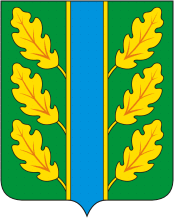 Периодическое печатное средство массовой информации«Вестник Дубровского района»Распространяется бесплатно.Подлежит распространению на территории Дубровского района.Порядковый номер выпуска:  № 10Дата выхода выпуска в свет: 24.06.2022 годаТираж:  22 экземплярар.п.ДубровкаСоучредителями периодического печатного средства массовой информации «Вестник Дубровского района» являются: Дубровский районный Совет народных депутатов и администрация Дубровского района.Редакцией периодического печатного средства массовой информации «Вестник Дубровского района» является администрация Дубровского района, которая также является его издателем и распространителем.        Адрес редакции, издателя, типографии: 242750, Брянская область, поселок Дубровка, ул. Победы, д 18.        Периодическое печатное средство массовой информации «Вестник Дубровского района является официальным периодическим печатным средством массовой информации, предназначенным для опубликования муниципальных правовых актов органов местного самоуправления Дубровского района, обсуждения проектов муниципальных правовых актов, доведения до сведения жителей Дубровского района иной официальной информации.        Главный редактор: Селюминова Н.В.Содержание:Раздел 1. «Правовые акты».1.1. Устав муниципального образования «Дубровский район». 1.2. Правовые акты, принимаемые на местном референдуме.1.3. Решения Дубровского районного Совета народных депутатов.1.4. Решения Дубровского поселкового Совета  народных депутатов1.5. Постановления и распоряжения администрации Дубровского района.1.6. Приказы Председателя контрольно- счетной палаты Дубровского района.Раздел 2. «Официальная информация».2.1. Отчеты о деятельности контрольно- счетной палаты Дубровского района.2.2.  Объявления о проведении публичных слушаний.2.3.  Муниципальные правовые акты, подлежащие обсуждению на публичных слушаниях.2.4. Иная официальная информацияРаздел 1. «Правовые акты».1.1. Устав муниципального образования «Дубровский район» – информация отсутствует.1.2. Правовые акты, принимаемые на местном референдуме – информация отсутствует.1.3. Решения Дубровского районного Совета народных депутатов – информация отсутствует.   1.4. Решения Дубровского поселкового Совета  народных депутатов                                     1.4.1.         РОССИЙСКАЯ ФЕДЕРАЦИЯБРЯНСКАЯ ОБЛАСТЬДУБРОВСКИЙ ПОСЕЛКОВЫЙ СОВЕТ НАРОДНЫХ ДЕПУТАТОВРЕШЕНИЕот  22 . 06. 2022 г.                                                                                      №  218 рп. Дубровка О  назначении   дополнительных  выборов депутата Дубровского поселкового Совета народных депутатов четвертого созыва по Дубровскому одномандатному избирательному округу № 13       В соответствии с пунктом 8 статьи 71 Федерального Закона от 12.06.2002. № 67-ФЗ «Об основных гарантиях избирательных прав и права на участие в референдуме граждан Российской Федерации», пунктом 5 статьи 52 Закона Брянской области от 26.06.2008 N 54-З «О выборах депутатов представительных органов муниципальных образований в Брянской области», статьей 10 Устава Дубровского городского поселения Дубровского муниципального района Брянской области, в связи с досрочным прекращением полномочий депутата Гапоновой Елены Владимировны                   Дубровский поселковый Совет народных депутатовРЕШИЛ:1. Назначить на 11 сентября 2022 года дополнительные выборы депутата Дубровского поселкового Совета народных депутатов четвертого созыва по Дубровскому одномандатному избирательному округу № 13 2.  Опубликовать настоящее решение в Дубровской районной газете «Знамя                                                                                        труда» и периодическом печатном средстве массовой информации «Вестник                                           Дубровского района», а также разместить на сайте Дубровского муниципального района Брянской области в сети интернет. 3.  Решение вступает в силу со дня его официального опубликования.Глава Дубровскогогородского поселения                                                                      П.В.Парлюк	1.4.2.	РОССИЙСКАЯ ФЕДЕРАЦИЯБРЯНСКАЯ ОБЛАСТЬДУБРОВСКИЙ ПОСЕЛКОВЫЙ СОВЕТ НАРОДНЫХ ДЕПУТАТОВРЕШЕНИЕот 22  июня  2022 г.                                                                                          №219п. Дубровка «Об исполнении   бюджета Дубровского  городского поселения Дубровского муниципального района  Брянской области за  2021 год»          Заслушав и обсудив отчет ведущего бухгалтера Финансового управления администрации  Дубровского района Брянской области Кодак С.В.  «Об исполнении бюджета  Дубровского городского поселения Дубровского муниципального района Брянской области за 2021 год»,  Дубровский  поселковый  Совет народных депутатов РЕШИЛ:1. Утвердить отчет об исполнении бюджета  Дубровского городского поселения Дубровского муниципального района Брянской области за 2021 год по доходам в сумме 63 804 931,22  рублей, по расходам в сумме 64 806 454,41  рублей с превышением доходов  над  расходами доходами (дефицит  бюджета) в сумме 1 001 523,19 рублей и со следующими показателями:1) доходов  бюджета  Дубровского городского поселения Дубровского муниципального района Брянской области за 2021 год согласно приложению 1 к настоящему Решению;2) расходов  бюджета  Дубровского городского поселения Дубровского муниципального района Брянской области за 2021 год по ведомственной структуре  согласно приложению 2 к настоящему Решению;3) расходов бюджета  Дубровского городского поселения Дубровского муниципального района Брянской области за 2021 год по разделам и подразделам классификации расходов бюджетов согласно приложению 3 к настоящему Решению;4) расходов  бюджета  Дубровского городского поселения Дубровского муниципального района Брянской области за 2021 год по целевым статьям (муниципальным программам и непрограммным направлениям деятельности), группам и подгруппам видов расходов согласно приложению 4 к настоящему Решению5) источников финансирования дефицита бюджета по кодам групп, подгрупп, статей, видов источников финансирования дефицита бюджета  Дубровского городского поселения Дубровского муниципального района Брянской области за 2021 год (дефицит) согласно приложению 4 к настоящему Решению.2.  Настоящий Решение вступает в силу с момента принятия.3.   Настоящее Решение подлежит публикации в периодическом печатном средстве массовой информации «Вестник Дубровского района», а так же  размещению  на официальном сайте Дубровского муниципального района Брянской области.Глава  Дубровского городского поселения                                                          П.В. Парлюк                                        Приложения  к настоящему решению размещены в ПРИЛОЖЕНИИ 1 к периодическому печатному средству массовой информации «Вестник Дубровского района» № 10 от 24.06.2022 года на сайте Дубровского муниципального района Брянской области в сети интернет.Отчетоб итогах исполнения бюджета Дубровского городского поселения Дубровского муниципального района Брянской областиза  2021 год15.06.2022 года прошли публичные слушания. По результатам которых присутствующие, единогласно решили, принять Решение «Об исполнении бюджета Дубровского городского поселения Дубровского муниципального района Брянской области  за 2021 год».Показатели бюджета на 2021 год первоначально утверждены решением Дубровского поселкового Совета народных депутатов от 15.12.2020 года №54 «О бюджете  Дубровского городского поселения Дубровского муниципального района Брянской области на 2021 год и плановый период 2022 и 2023 годы»,  по доходам в объеме 39611,5  тыс. рублей, в том числе собственные доходы 21516,0  тыс. рублей, по расходам в объеме 39 611,5 тыс. рублей,  сбалансированным.В течение отчетного периода поселения в установленном порядке в решение 4 раза вносились изменения (от 30.03.2021 г. №174; от 28.06.2021 г. № 187; от 30.09.2021 года № 189; от 28.12.2021 года №208). В состав источников внутреннего финансирования дефицита  бюджета включены остатки средств на счетах по учету средств бюджета в сумме 2636,8 тыс. рублей. С учетом изменений бюджет на 2021 год утвержден по доходам в объеме 63 867,2  тыс. рублей, в том числе собственные доходы –27 200,8 тыс. рублей, по расходам в объеме 66 504,0тыс. рублей, дефицит бюджета  утвержден в сумме 2636,8 тыс. рублей.Бюджет поселения за 2021 год исполнен по доходам в сумме 63 805,0 тыс. рублей, или 100,0 % к уточненному плану, по расходам в сумме 64 806,4 тыс. рублей, или  97,5 %. Остаток средств на счете бюджета поселения на 01.01.2021 года составлял 2 636,8 тыс. рублей, на 01.01.2022 года – 1 635,3 тыс. рублей.Анализ исполнения доходов бюджета.Доходная часть бюджета за  2021 год исполнена в сумме  63 805,0 тыс. рублей, или на 100,0 %  к годовому прогнозу поступлений и 100,0% к показателям сводной бюджетной росписи.По сравнению с соответствующим уровнем прошлого года доходы возросли на  5 512,4 тыс. рублей. Поступления  налоговых и неналоговых доходов  сложились в сумме 27138,6 тыс. рублей, или 100,0 % к годовому прогнозу поступлений.Безвозмездные поступления  утверждены сводной бюджетной росписью в сумме  36 721,6 тыс. рублей, исполнено 36 666,4 тыс. рублей, или  100 процентов.	Налоговые доходы бюджетаЗа  2021 год в структуре  собственных доходов бюджета на долю  налоговых доходов  приходится 97  процента. В абсолютном выражении поступления в бюджет составили 26420,3 тыс. рублей, или  100,2 % годовых плановых назначений. Основными налогами, которые сформировали доходную  часть бюджета  за   2021 год,  как и в предыдущем отчетном периоде,  являются налог на доходы физических лиц,  земельный налог. Налог на доходы физических лиц  (НДФЛ) поступил в бюджет в сумме 9343,1  тыс. рублей, годовые плановые назначения исполнены на 101,7 процента. Доля НДФЛ в налоговых доходах составила 35 процента. К соответствующему периоду 2020 года поступления возросли на 1009,7 тыс. рублей, темп роста составил  112  процента.На  долю  налога на имущество приходится  13 % налоговых доходов. Объем поступлений составил  3508,2  тыс. рублей, или  100  % годовых плановых назначений. Земельный налог поступил в сумме 9621,1 тыс. рублей. Годовые плановые назначения исполнены на  100  процентов. Акцизы по подакцизным товарам (на нефтепродукты) за 2021 год исполнены на 101,7% годового плана. В целом поступления акцизов составили  3885,1 тыс. рублей. Единый сельскохозяйственный налог поступил в сумме 62,8  тыс. рублей. Годовые плановые назначения исполнены на 100 процентов. Удельный вес в структуре налоговых доходов составляет 2  процента.  Неналоговые доходы бюджетаНеналоговые доходы  за  2021 год исполнены в сумме 588,5 тыс. рублей, что составляет  90,9% годовых плановых назначений Годовые плановые назначения по доходам от сдачи в аренду земельных участков  выполнены на 88,4%,  поступления сложились  в сумме  450,6 тыс. рублей.  В аналогичном периоде прошлого года  поступления составили  489,8  тыс. рублей.Доходы от сдачи в аренду имущества поступили в бюджет в сумме 64,1 тыс. рублей. В аналогичном периоде прошлого года  поступления составили  69,5  тыс. рублей.Доходы от продажи материальных и не материальных активов участков выполнены на 100% плановых назначений,  поступления сложились  в сумме  71,3 тыс. рублей.  Доходы от перечисления части прибыли, оставшиеся после уплаты налогов и обязательных платежей муниципальных унитарных предприятий, созданных городским поселением, составили 0,9 тыс. рублей, или 100,0% утвержденных назначений. Доходы от оказания платных услуг (работ) и компенсации затрат,  составили 1,6 тыс. рублей, или 100,0% утвержденных назначений.Прочие неналоговые доходы бюджетаИнициативные платежи зачисляемые в бюджеты городских поселений, составили 129,8 тыс. рублей, или 100,0% утвержденных назначенийОбъем безвозмездных поступлений на 2021 год сводной бюджетной росписью утвержден в сумме 36721,6 тыс. рублей, из них субвенции на выполнение передаваемых полномочий – 0,2 тыс. рублей, субсидии на осуществление дорожной деятельности  - 15728,1 тыс. рублей, межбюджетные трансферты, передаваемые бюджетам на финансовое обеспечение дорожной деятельности – 15181,8 тыс. рублей, обеспечение проведения мероприятий по благоустройству территорий – 3511,8 тыс. рублей, прочие субсидии бюджетам городских поселений (инициативное бюджетирование – 2247,9 тыс. рублей, субсидии бюджетам городских поселений на обустройство и восстановление воинских захоронений, находящихся в государственной собственности – 49,4 тыс. рублей, прочие безвозмездные поступления – 2,4 тыс. рублей.За  2021 год кассовое исполнение безвозмездных поступлений составляет 36 666,4 тыс. рублей, или 99,8% плановых назначений.Администрирование налоговых, неналоговых доходов  за  2021 год  осуществляла  администрация Дубровского района. Сведения о поступлении доходов за  2021 год представлены в  таблице.(тыс. рублей)3. Анализ исполнения расходов бюджета.Объем расходов  бюджета на 2020 год, утвержденный Решением Дубровского поселкового Совета народных депутатов  от 15.12.2020 № 54 «О бюджете Дубровского городского поселения Дубровского муниципального района Брянской области на 2021 год и на плановый период 2022 и 2023 годы», составляет 39611,5 тыс. рублей, с учётом изменений 66503,9 тыс. рублей. Исполнение расходов бюджета за  2021 год составляет 64 806,4 тыс. рублей, что  соответствует 97,5% объема уточненной бюджетной росписи, 164% объема утвержденного решением. К уровню расходов аналогичного периода прошлого года отмечено увеличение  на 114,9 процента.Информация об исполнении расходов бюджета в разрезе разделов бюджетной классификации расходов представлена в таблице.(тыс. рублей)Исполнение расходов бюджета за 2021 год осуществлялось по 7 разделам бюджетной классификации. Наибольший удельный вес в расходах  бюджета занимают расходы по разделу 04 «Национальная экономика» –54,2 процента (35127,3 тыс. рублей). Минимальный показатель исполнения расходов отмечен по разделу 07 «Образование»  –  0,02% (15,0 тыс. рублей). По разделу  01 «Общегосударственные вопросы»  за 2021 год исполнение расходов составляет 848,2 тыс. рублей,  или 100% утвержденных сводной бюджетной росписью расходов. Доля расходов по разделу в общей структуре расходов бюджета составляет  1,3 процента. По разделу  04 «Национальная экономика»  расходы бюджета за   2021  год сложились в сумме 35 127,3  тыс. рублей,  или 100 % объема расходов, предусмотренных уточненной бюджетной росписью и  утвержденных решением. К аналогичному периоду 2020 года расходы увеличились  на 7 347,7тыс. рублей. Удельный вес расходов по разделу в общей структуре расходов бюджета составляет 54,2  процента. Структура раздела представлена одним подразделом 04 09 «Дорожное хозяйство».Основные средства дорожного фонда израсходованы на ремонт улиц: Красная в п. Дубровка в сумме – 1 352,1 тыс. руб.из них средства областного бюджета – 1284,5 тыс. руб.средства местного бюджета -67,6 тыс. руб.:324 Дивизии (от ж/д переезда до ул. Баранова) и ул. Баранова ( от д. №1 до д. №14) в п. Дубровка – 6 762,1 тыс.руб.из них средства областного бюджета – 6 424,0 тыс. руб.средства местного бюджета – 338,1 тыс. руб.:ул. 60 лет Октября в п. Дубровка – 3 567,6 тыс. руб.из них средства областного бюджета –3389,2 тыс. руб.средства местного бюджета – 178,4 руб.ул. Кирова в п. Дубровка –4 874,0 тыс. руб.из них средства областного бюджета –4 630,3 тыс. руб.средства местного бюджета -243,7 тыс. руб.ул. Журавлёва в п. Дубровка – 8 666,5 тыс. руб.из них средства федерального бюджета – 8233,2тыс. руб.средства местного бюджета -433,3 тыс. руб.ул. Фокина в п. Дубровка – 7314,3 тыс. руб.из них средства федерального бюджета –6948,6 тыс. руб.средства местного бюджета -365,7 тыс. руб.По разделу  05 «Жилищно-коммунальное хозяйство»  расходы бюджета за 2021 год составляют 22 533 ,9 тыс. рублей, или 93,0 % объема расходов, предусмотренных уточненной бюджетной росписью на год. Расходы к аналогичному периоду 2020 года уменьшились на 1867,7 тыс. рублей. Доля расходов раздела в общей структуре расходов – 34,8 процента.По подразделу 05 01 «Жилищное хозяйство» расходы составили 168,2 тыс. рублей, или 99,5% уточненных годовых бюджетных назначений. По подразделу 0502 «Коммунальное хозяйство» - 2 767.8 тыс. рублей, или 91,8 утвержденных назначений. По подразделу 0503 «Благоустройство» –   19597,9 тыс. рублей, или 93,1% сводной бюджетной росписи. Основные средства  по 05 03 «Благоустройство» израсходованы на поддержку государственных программ субъектов Российской Федерации и муниципальных программ формирования современной городской среды были израсходованы средства в сумме – 3549,6  тыс. руб.Из них: средства Федерального бюджета составили – 3476,6 тыс. руб.;Средства областного бюджета – 35,1 тыс. руб.;Средства местного бюджета – 35,5  тыс. руб.;Средства за счёт заинтересованных лиц – 2,4 тыс. руб.По данному направлению были выполнены работы по благоустройству дворовой территории многоквартирного дома в р. п. Дубровка Брянской области  по ул. Ленина д.65 в сумме – 498,4  тыс.руб.;Благоустройство общественной территории "Парк" ул. Фокина в п. Дубровка Брянской области в сумме – 3051,2 тыс.руб;На реализацию программ (проектов) инициативного бюджетирования израсходовали средства в сумме  2423,4 руб.. Из них средства областного бюджета составили  - 2 192,6 руб.; Местного бюджета –  115,4 руб.;Доля граждан – 115,4 руб. Средства израсходованы на ремонт и благоустройство территории памятника Танкистам в р.п. Дубровка.Так же были израсходованы средства в сумме 52,0 тыс. руб.  на реализацию целевой программы «Увековечивание памяти погибших при защите Отечества на 2019-2024 годы» из них средства областного бюджета составили в сумме -  49,4 руб.;Средства из местного бюджета – 2,6 руб.Были проведены работы по восстановлению восстановительных работ («Памятник 52 советским воинам, д. Давыдчи» ).По разделу  07 «Образование»  расходы бюджета на 2021 год утверждены в сумме 15,0 тыс. рублей, средства предназначены для осуществления мероприятий по работе с детьми и молодежью в поселении в соответствии с заключенными соглашениями. Кассовое исполнение за 20201 год составило 15,0 тыс. руб.По разделу  08 «Культура, кинематография»  на 2021 год расходы бюджета утверждены уточненной бюджетной росписью в объеме 6000,0 тыс. рублей. Кассовое исполнение за 2021 год составляет 6000,0 тыс. рублей, или 100 % утвержденных назначений. К аналогичному периоду 2020 года расходы не изменились. Удельный вес расходов по разделу в общей структуре расходов бюджета составляет 9,3 процента.По разделу 10 «Социальная политика» на 2021 год расходы бюджета утверждены уточненной бюджетной росписью в объеме 202,0 тыс. рублей. Кассовое исполнение за 2021 год составляет 202,0 тыс. рублей. По разделу  11 «Физическая культура и спорт»  на 2021 год расходы бюджета утверждены уточненной бюджетной росписью в объеме 80,0 тыс. рублей. Кассовое исполнение за 2021 год составляет 80,0 тыс. рублей. К аналогичному периоду 2020 года расходы составили 100 процентов. Удельный вес расходов по разделу в общей структуре расходов бюджета составляет 0,1 процент.Исполнение в разрезе  муниципальных программ и главных распорядителей средств бюджетаВ соответствии с ведомственной структурой расходов бюджета на 2021 год исполнение расходов бюджета в отчетном периоде осуществлялось   администрацией Дубровского района.За  2021 год  исполнение расходов по муниципальным программам составило 64 776,4  тыс. рублей, что соответствует 99,9%  всех расходов. Общий объем финансирования муниципальных программ в соответствии с решением о бюджете на 2021 год утвержден в сумме 66 503,9 тыс. рублей: - Реализация отдельных полномочий Дубровского городского поселения Дубровского муниципального района Брянской области на 2021 - 2023 годы -  58 803,4 тыс.руб.- Формирование современной городской среды на 2018-2024 года на территории п.Дубровка Дубровского городского поселения – 5 973,0 тыс. рублей.Непрограммная деятельность утверждена в сумме 30,0 тыс. рублей.Анализ исполнения расходной части бюджета по муниципальным программам  приведен в таблице:   (тыс. рублей)За 2021 год расходы по муниципальной программе  реализация отдельных полномочий Дубровского городского поселения Дубровского муниципального района Брянской области на 2021 - 2023 годы, исполнены в сумме  58 803,4 тыс. рублей, что составляет 97,2% уточненных годовых бюджетных назначений.Ответственным исполнителем муниципальной программы «Реализация отдельных полномочий Дубровского городского поселения Дубровского муниципального района Брянской области на 2021 - 2023 годы» является  администрация Дубровского района.Целью муниципальной программы является эффективное исполнение полномочий исполнительных органов власти.Ответственным исполнителем муниципальной программы «Формирование современной городской среды на 2018-2024 год» на территории р.п. Дубровка Дубровского городского поселения  является администрация Дубровского района.	Целью муниципальной  программы является  повышение уровня комплексного благоустройства качества жизни граждан на территории р.п. Дубровка Дубровского городского поселения.	Расходы бюджета  по муниципальной программе формирование современной городской среды на 2018-2024 год на территории р.п. Дубровка Дубровского городского поселения  исполнены в сумме 5973,0 тыс. рублей, в том числе:средства федерального бюджета – 3476,6 тыс. рублей;средства областного бюджета –2 227,8 тыс. рублей;средства местного бюджета – 150,9 тыс. рублей;За счёт заинтересованных лиц – 117,7 тыс. рублей.	В рамках  непрограммной деятельности  бюджета за  2021  год расходы, утвержденные в сумме 30,0 тыс. рублей, исполнены на 100 процентов.Средства были направлены на социальные выплаты гражданам в сумме 10,0  тыс.руб.Для проведения выборов и референдумов в сумме 20 тыс. руб.Дефицит (профицит) бюджета и источники внутреннего финансирования дефицита бюджетаРешением от 15.12.2020 №54 «О  бюджете Дубровского  городского поселения Дубровского муниципального района  Брянской области на 2021 год и на плановый период 2022 и 2023 годы» первоначально бюджет на 2021 год утвержден сбалансированный. В  отчетном периоде внесены  изменения, дефицит изменялся один раз.В состав источников внутреннего финансирования дефицита  бюджета включены остатки средств на счетах по учету средств бюджета в сумме  2636,8 тыс. рублей.На начало отчетного периода остаток средств на счете составлял 2636,8  тыс. рублей. На 01.01.2022 год остаток на счёте составил  1 635,3 тыс. руб.Анализ исполнения резервного фонда Решением о бюджете «О  бюджете Дубровского  городского поселения Дубровского муниципального района  Брянской области на 2021 год и на плановый период 2022 и 2023 годы» размер резервного фонда на 2021 год установлен в сумме 10,0 тыс. рублей. В отчетном периоде расходование ассигнований  резервного фонда составляет 10,0 тыс. рублей. Средства направлены на социальное обеспечение населения в сумме 10,0 тыс. рублей. Помощь была оказана одному человеку, в связи с пожаром, в сумме 10,0 тыс. руб. На основании Решения администрации Дубровского района №130р от 12.04.2021Ведущий бухгалтер                                        Кодак С.В.1.5. Постановления и распоряжения администрации Дубровского  района	1.5.1.	Российская ФедерацияБРЯНСКАЯ ОБЛАСТЬАДМИНИСТРАЦИЯ ДУБРОВСКОГО РАЙОНАПОСТАНОВЛЕНИЕот  21 . 06 .2022 г.                                                                                                      № 284  п. ДубровкаО внесении изменений в постановление администрацииДубровского района от 06.10.2016 № 4212 "О созданиикомиссии по подготовке проекта Правилземлепользования и застройки Дубровскогогородского и сельских поселений Дубровского района"	В связи с кадровыми изменениямиПОСТАНОВЛЯЮ:	1.	Внести в постановление администрации Дубровского района от 06..10.2016 № 421 " О создании комиссии по подготовке проекта правил землепользования и застройки Дубровского городского и сельских поселений Дубровского района" ( далее по тексту - Постановление) следующие изменения:	1.1 	Приложение №1 к Постановлению изложить в новой редакции согласно приложению.	1.2. 	Постановление опубликовать в периодическом печатном средстве массовой информации "Вестник Дубровского района" и разместить на сайте Дубровского муниципального района Брянской области в сети "Интернет".	2. 	Контроль за исполнением настоящего постановления возложить на заместителя главы администрации Дубровского района Ефименко С. Н..	3. 	Постановление вступает в силу с момента его официального опубликования.Глава администрацииДубровского района							И. А. Шевелёв                                                                         Приложение  к постановлению администрации                                                                        Дубровского  района                                                                          от 21.06.2022 № 284                 Приложение №1                   к постановлению                                                   администрации Дубровского района                       от 06.10.2016 № 421                Состав комиссии по подготовке проекта Правил землепользования и застройки Дубровского городского и сельских поселений Дубровского районаГлавы соответствующего поселения Дубровского района (по согласованию).1.6. Приказы Председателя контрольно - счетной палаты Дубровского района - информация отсутствует.Раздел 2. «Официальная информация».2.1. Отчеты о деятельности контрольно - счетной палаты Дубровского района - информация отсутствует.2.2.  Объявления о проведении публичных слушаний  - информация отсутствует.2.3.  Муниципальные правовые акты, подлежащие обсуждению на публичных слушаниях информация отсутствует   2.4. Иная официальная информация 	2.4.1.	Российская  ФедерацияБРЯНСКАЯ ОБЛАСТЬПЕКЛИНСКИЙ СЕЛЬСКИЙ СОВЕТ НАРОДНЫХ ДЕПУТАТОВР Е Ш Е Н И Еот  22. 06. 2022 года  № 6  д. ПеклиноО назначении дополнительных выборов депутата Пеклинского сельского Совета народных депутатов четвертого созыва по Пеклинскому одномандатному избирательному округу № 2 В соответствии с пунктом 8 статьи 71 Федерального Закона от 12.06.2022 №67-ФЗ «Об основных гарантиях избирательных прав и права на участие в референдуме граждан Российской Федерации», пунктом 5       статьи 52 Закона Брянской области от 26.06.2008 №54-З «О выборах депутатов представительных органов муниципальных образований в Брянской области», статьей 13 Устава Пеклинского сельского поселения Дубровского муниципального района Брянской области, в связи с досрочным прекращением полномочий депутата Постернак Людмилы ЛеонидовныПеклинский сельский Совет народных депутатовРЕШИЛ:1. Назначить на 11 сентября 2022 года  дополнительные выборы депутата Пеклинского сельского Совета народных депутатов четвертого созыва по Пеклинскому одномандатному избирательному округу №2.2. Опубликовать настоящее решение в Дубровской районной газете «Знамя труда» и разместить на  сайте Пеклинской сельской администрации в сети интернет.3. Решение вступает в силу со дня его официального опубликования.Глава муниципального образованияПеклинское сельское поселение                                      В.И. Гайдуков	2.4.2.	РОССИЙСКАЯ ФЕДЕРАЦИЯБРЯНСКАЯ ОБЛАСТЬСЕРГЕЕВСКИЙ СЕЛЬСКИЙ СОВЕТ НАРОДНЫХ ДЕПУТАТОВР Е Ш Е Н И Еот «  22  » июня 2022 года                    № 100                                с. СергеевкаО назначении   дополнительных выборов депутата Сергеевского сельского Совета народных депутатов четвертого созыва по Сергеевскому одномандатному избирательному округу № 4       В соответствии с пунктом 8 статьи 71 Федерального Закона от 12.06.2002 № 67-ФЗ «Об основных гарантиях избирательных прав и права на участие в референдуме граждан Российской Федерации», пунктом 5 статьи 52 Закона Брянской области от 26.06.2008 N 54-З «О выборах депутатов представительных органов муниципальных образований в Брянской области», статьей 13 Устава Сергеевского сельского поселения Дубровского муниципального района Брянской области, в связи со смертью депутата  Ломакова Александра ПавловичаСергеевский сельский Совет народных депутатовРЕШИЛ:Назначить на 11 сентября 2022 года дополнительные выборы депутата Сергеевского сельского Совета народных депутатов четвертого созыва по Сергеевскому одномандатному избирательному округу № 4.Опубликовать настоящее Решение в Дубровской районной газете «Знамя труда», а также разместить на официальном сайте Сергеевского сельского поселения Дубровского муниципального района Брянской области в сети интернет.Решение вступает в силу со дня его официального опубликования.Глава Сергеевского сельского поселенияДубровского муниципального районаБрянской области                                                                            В.Г.МатвеецВыпуск  № 10 периодического печатного средства массовой информации «Вестник Дубровского района»  подписан к печати.         Главный редактор                Н.В. Селюминова НаименованиеИсполнено за 12 месяцев  2020 Утвержденона01.01.2021Уточненона2021Сводная бюджетная роспись на 2021 годИсполненоза 2021Собственные  доходы,  всего.2570,921516,027145,627145,627138,6налоговые доходы:21651,820643,026368,126368,126420,3- акцизы  по подакцизным товарам (нефтепродукты)3202,73811,03820,03820,03885,1- НДФЛ8333,48576,09346,59346,59343,1- единый с/х налог398,36,062,762,762,8- Налог на имущество 2828,52040,03509,03509,03508,2- Земельный налог6888,96210,09629,99629,99621,1неналоговые доходы:919,1873,0647,7647,7588,5- Доходы от сдачи в аренду земельных участков489,8703,0509,8509,8450,6- Доходы от сдачи в аренду имущества69,564,064,164,164,1- доходы от  продажи материальных и не материальных активов62,8100,071,371,371,3-  Доходы от перечисления части прибыли, остающейся после уплаты налогов и иных обязательных платежей муниципальных унитарных предприятий, созданных городскими поселениями5,56,00,90,90,9Доходы от оказания платных услуг (работ) и компенсации затрат00,01,61,61,6Доходы от реализации имущества, находящегося в оперативном управлении учреждений, находящихся в ведении органов управления городских поселений (за исключением имущества муниципальных бюджетных и автономных учреждений), в части реализации основных средств по указанному имуществу291,60,00,00,00,0ПРОЧИЕ НЕНАЛОГОВЫЕ ДОХОДЫ0,00,0129,8129,8129,8Инициативные платежи  зачисляемые в бюджеты городских поселений0,00,0129,8129,8129,8Безвозмездные поступления:35721,718095,536721,636721,636 666,4- субсидии:30552,718045,921537,321537,321482,0- осуществление дорожной деятельности24361,114534,115728,115728,115728,1- мероприятия по благоустройству территорий3863,23511,83511,83511,83511,8 - Субсидии бюджетам городских поселений на обустройство и восстановление воинских захоронений, находящихся в государственной собственности159,749,449,449,449,4Прочие субсидии бюджетам городских поселений (инициативное бюджетирование)2168,70,02247,92247,92192,7- субвенции:0,20,20,20,20,2на выполнение передаваемых полномочий0,20,20,20,20,2  Межбюджетные трансферты, передаваемые бюджетам на финансовое обеспечение дорожной деятельности0,00,015181,815181,815181,8Прочие межбюджетные трансферты, передаваемые бюджетам городских поселений5000,00000- прочие безвозмездные поступления в бюджеты городских поселений168,80,02,42,42,4Итого58 292,639 611,563 867,263 867,263805,0НаименованиерзИсполненоза 2020 г.УтвержденоНа 01.01.2021Уточненона2021Сводная бюджетная роспись на 2021 годИсполнено за 2021г.Общегосударственные вопросы:01112,7140,2848,2848,2848,2Полномочия по осуществлению внешнего муниципального контроля01065,05,05,05,05,0Организация и проведение выборов01075,5020,020,020,0Резервные фонды0111060,0000Оценка недвижимости, признание прав0113102,275,2823,2823,2823,2Национальная экономика:0427779,618345,135128,335128,335127,3Дорожное хозяйство040927779,618345,135128,335128,335127,3Жилищно-коммунальное Хозяйство:0524401,614839,224230,424230,422533,9Жилищное хозяйство0501156,7267,0169,0169,0168,2Коммунальное хозяйство05021998,52431,03015,63015,62767,8благоустройство050322 246,412141,221045,821045,819597,9Образование0715,015,015,015,015,0Молодежная политика070715,015,015,015,015,0Культура, кинематография: 085500,06000,06000,06000,06000,0Культура08015500,006000,06000,06000,06000,0Социальная политика:10237,0192,0202,0202,0202,0Пенсионное обеспечение1001192192,0192,0192,0192,0Социальное обеспечение населения100645,00,010,010,010,0Физическая культура и спорт:1180,080,080,080,080,0Массовый спорт110280,080,080,080,080,0Всего58 125, 939611,566503,966503,964806,4Наименование муниципальной программыПлан  2021 Уточн. 2021 Исполнено за    2021 % исп.Реализация отдельных полномочий Дубровского городского поселения Дубровского муниципального района Брянской области на 2021 - 2023 годы.36004,360500,958 803,497,2средства областного бюджета14583,630959,430 959,4100средства местного бюджета21420,729541,527844,0 94,2Формирование современной городской среды на 2018-2024 года на территории р.п. Дубровка Дубровского городского поселения3547,25973,05973,0100средства федерального бюджета3476,63476,63476,6100,0средства областного бюджета35,12227,82227,8100средства местного бюджета35,5150,9150,9100за счет заинтересованных лиц0,0117,7117,7100,0Непрограммная деятельность60,030,030,0100Итого39611,566503,964806,497,4Ефименко С.Н.  -               председатель комиссии, заместитель главы администрации Дубровского района;Самохин И.В.    -        заместитель главы администрации  Дубровского района;Чураков А.А. -начальник отдела архитектуры, градостроительства администрации Дубровского района;Макарова Н. В.  -            начальник отдела городского  и жилищно – коммунального хозяйства администрации Дубровского района ;Карандина И.В  -             председатель комитета имущественных отношений  администрации Дубровского района;